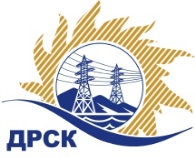 Акционерное Общество«Дальневосточная распределительная сетевая  компания»Протокол заседания Закупочной комиссии по вскрытию поступивших конвертовг. БлаговещенскСпособ и предмет закупки: Открытый электронный запрос предложений на право заключения Договора на выполнение работ: Мероприятия по строительству и реконструкции для технологического присоединения потребителей (в том числе ПИР) филиала ""ХЭС".ПРИСУТСТВОВАЛИ: члены постоянно действующей Закупочной комиссии АО «ДРСК» 2 уровняИнформация о результатах вскрытия конвертов:В адрес Организатора закупки поступило 3 (три) заявки на участие в закупке, с которыми были размещены в электронном виде на Торговой площадке Системы www.b2b-energo.ru.Вскрытие конвертов было осуществлено в электронном сейфе организатора закупки на Торговой площадке Системы www.b2b-energo.ru автоматически.Дата и время начала процедуры вскрытия конвертов с заявками участников 16:14 (время местное) (было продлено на 1 ч., 59 мин., 38 cек.) 01.12.2015.Место проведения процедуры вскрытия конвертов с заявками участников: Торговая площадка Системы www.b2b-energo.ruВ конвертах обнаружены заявки следующих участников закупки:Ответственный секретарь Закупочной комиссии 2 уровня АО «ДРСК»	О.А. Моторинаисп. Коврижкина Е.Ю.Тел. 397208№ 64/УТПиР-В01.12.2015№Наименование участника и его адресПредмет и общая цена заявки на участие в закупке1ООО «Амур-ЭП»г. Хабаровск, пр-т 60 лет Октября 128а2724046821Данилевич А.А.Общая стоимость договора 15 000 000,00 без учета НДС (17 700 000,00 руб. с учетом НДС). В том числе за единицу:Цена: 4 230 000,00  руб. без учета НДС 4 991 400,00 руб. с учетом НДС). 2ООО «Апогей»г. Хабаровск, ул. Серышева, 342721164224Жданова Е.В.Общая стоимость договора 15 000 000,00 без учета НДС (17 700 000,00 руб. с учетом НДС). В том числе за единицу:Цена: 4 274 586,00  руб. без учета НДС (5 044 011,48  руб. с учетом НДС). 3ООО « ЭК «Энерготранс»г. Хабаровск, ул. Трехгорная, 82723049788Михайлюта А.К.Общая стоимость договора 15 000 000,00 без учета НДС (17 700 000,00 руб. с учетом НДС). В том числе за единицу:Цена: 4 234 000,00  руб. без учета НДС (4 996 120,00  руб. с учетом НДС). 